DAŇ Z PŘÍJMŮ PRÁVNICKÝCH OSOB Obvykle se zdaňuje zisk firem V daňových systém patří mezi nejmladší daněRozdílné názory ekonomických teorií na jejich existenci Poplatník (§ 17)Poplatník s neomezenou daňovou povinností – rezident ČR (sídlo nebo místo vedení na území ČR)Poplatník s omezenou daňovou povinností – nerezident ČR Právnická osoba Organizační složka státu Podílový fond Svěřenský fond a další Veřejně prospěšný poplatník (§ 18a)Jako hlavní činnost taková, která není podnikáníNepatří mezi ně:Obchodní korporace Česká televizeČeský rozhlasČeská tisková kancelář Zdravotní pojišťovna … Předmět daně (§ 18) Příjmy z veškeré činnosti a z nakládání s veškerým majetkem Veřejně prospěšný poplatník Předmětem daně nejsou příjmy z nepodnikatelské (hlavní) činnosti, pokud jsou výdaje s touto činností vyšší než příjmy Předmětem daně jsou vždy:Příjmy z reklamyČlenského příspěvku ÚrokuZ nájemného Osvobození od daně (§ 19)Členské příspěvky, kde povinnost členství není dána zákonem Výnosy z kostelních sbírekPříjmy z podílu na zisku od dceřiné společnosti do mateřské společnosti (korporace, která má alespoň 12 měsíců nejméně 10% podíl na základním kapitálu jiné korporace a je daňovým rezidentem státu EU)Příklad 1 – Osvobození od daněUrčete, které podíly na zisku vyplácené dceřinými společnostmi mateřské společnosti budou od daně z příjmů právnických osob osvobozeny. Mateřská společnost má sídlo v ČR. Dceřiná společnost v USA, 20% podíl na ZK po dobou 2 let Dceřiná společnost v Polsku, 50 % podíl na ZK po dobu 5 let Dceřiná společnost v ČR, 25 % podíl na ZK po dobu 3 let a) Není osvobozenob) Osvobozenoc) Není osvobozenoZáklad daně Rozdíl, o který příjmy převyšují výdaje Při stanovení základu daně se vychází z účetního výsledku hospodaření, ten se upravuje o položky zvyšující a položky snižující základ daně Účetní výsledek hospodaření = základ daně Postup výpočtu daňové povinnosti 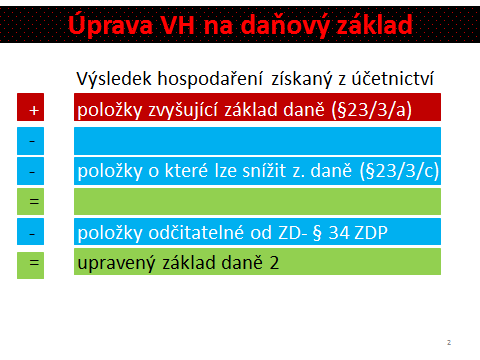 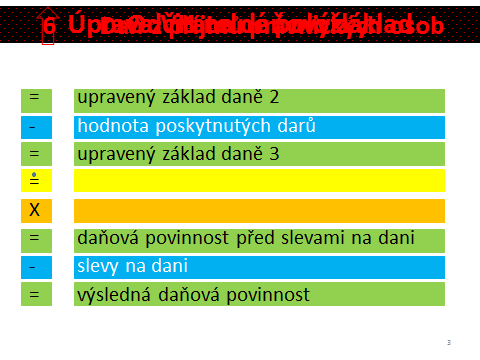 Odčitatelné položky - § 34Daňová ztráta Podpora výzkumu a vývojeOdpočet na podporu odborného vzděláváníHodnota darů (§ 20)Snížení základu daně pro veřejně prospěšné poplatníky (§ 20) Daňová ztráta Ztráta, která vznikla v předcházejících zdaňovacích obdobích – max 5 bezprostředně předcházejících zdaňovacích období Vyměřenou ztrátu lze odečíst maximálně do hodnoty základu daněPříklad 2 – Ztráta Ski centrum, a. s. vykázalo za zdaňovací období 2023 základ daně ve výši 50 000 Kč. V roce 2008 dosáhlo ztráty 15 000 Kč, v roce 2020 ztráty ve výši 21 000 Kč. Žádná z uvedených ztrát zatím nebyla v minulosti od základu daně odečtena. Stanovte základ daně obch. společnosti SKI centrum, cílem je optimalizovat daňovou povinnost v maximální možné míře. Výzkum a vývoj 100 % - 110 % výdajů na výzkum a vývoj (např. experimentální, teoretické, projekční, konstrukční práce, výpočty, výroba prototypu) Nepatří zde výdaje na služby s výjimkou služby, která souvisí s realizací výzkumu a vývoje pořízené od veřejné vysoké školy Podpora vzdělávání Zahrnuje odpočet na podporu pořízení majetku na odborné vzdělávání a odpočet na podporu výdajů vynaložených na žáka nebo studenta Odpočet na podporu pořízení majetku – 50 – 110 % vstupní ceny majetku, limit Odpočet na žáka nebo studenta – stanoven součinem částky a počtu hodin vyučování, odborné praxe, vzdělávací činnosti  DaryLze odečíst max. …. % ze základu daně sníženého dle § 34Minimální hodnota daru je alespoň …………….. Kč Dary např. na financování vědy, výzkum, vzdělání, zdravotnické, humanitární, ekologické účely, politickým stranám Příklad 3 – Dary Základ daně obchodní společnosti je 400 000 Kč. V roce 2020 dosáhla ztrátu 110 000 Kč, kterou nyní uplatňuje jako položku odčitatelnou od základu daně.  V roce 2023 poskytla dar útulku pro psy ve výši 40 000 Kč. Určete, jakou hodnotu daru si může společnost uplatnit pro sníženého svého základu daně.Příklad 4 – Dary Základ daně společnosti je 90 000 Kč. Společnost darovala politické straně 1 500 Kč, základní škole 1 000 Kč, nadaci 400 Kč, městské nemocnici 800 Kč, vědecko-technologickému parku 850 Kč, sportovnímu hnutí 400 Kč. Jak velký bude základ daně společnosti při zohlednění poskytnutých darů. Jak by se změnila situace, pokud by se jednalo o OSVČ? Veřejně prospěšný poplatník Může základ daně snížený dle § 34 snížit o 30 %, maximálně do částky 1 000 000 Kč – musí prostředky použít ke krytí nákladů s činnostmi, jejichž příjmy nejsou předmětem daně, a to ve třech bezprostředně následujících zdaňovacích obdobíchPokud je 30 % méně než 300 000 Kč, lze odečíst 300 000 Kč, maximálně do výše základu daně Veřejná vysoká škola a veřejná výzkumná instituce má limity pro odpočet vyšší Příklad 5 – Veřejně prospěšný poplatník Sdružení sportu dosáhlo v tomto zdaňovacím období základu daně v níže uvedené výši. Určete základ daně po odpočtu, který může uplatnit veřejně prospěšný poplatník. 60 000 Kč350 000 Kč4 800 000 Kč Odpočet 30 % ze ZD: 60 000 x 0,3 = 18 000 Kč30 % ze ZD: 350 000 x 30 % = 105 000 Kč30 % ze ZD: 4 800 000 x 30 % = 1 440 000 Kč, max. do částky 1 000 000 Kč  Slevy na dani (§ 35) Slevy z titulu zaměstnávání osob se zdravotním postižením 18 000 Kč za zaměstnance se zdravotním postižením60 000 Kč za zaměstnance s těžším zdravotním postižením Slevy z titulu investiční pobídky (§ 35a)Zálohy (§ 38a)Frekvence a výše záloh se odvíjí od poslední známé daňové povinnosti Poslední známá daňová povinnost do 30 000 Kč – zálohy se neplatí 30 000 – 150 000 … pololetně ve výši 40 % poslední daňové povinnosti (do 15.6. a 15.12.)150 000 a více … čtvrtletně ve výši 25 % poslední daňové povinnosti (do 15.3, 15.6., 15.9., 15.12)Příklad 6 – Zálohy na daň Obchodní společnost dosáhla za rok 2022 daňové povinnosti ve výši 400 000 Kč. Určete, zda bude v roce 2023 platit zálohy na daň z příjmů. Daňové přiznání Daňové přiznání se podává do 3, příp. 6 měsíců po skončení zdaňovacího období Specifické případy podání – přeměny Veřejně prospěšný poplatník – nepodává, má-li pouze příjmy, které nejsou předmětem daně, osvobozené nebo zdaněné srážkovou daní Příklad 7 – Daň z příjmů právnických osobSpolečnost Drink Plus, s. r. o. má za rok 2023 níže uvedené náklady a výnosy. Vypočtěte její daňovou povinnost, jestliže za rok 2022 dosáhla s. r. o. ztrátu 50 000 Kč. 501 - Spotřeba materiálu 			400 000 Kč521 - Hrubé mzdy zaměstnanců    		200 000 Kč 511 - Oprava výrobní linky 		  	  15 000 Kč524 - Sociální a zdravotní pojištění 	  	  70 000 Kč (bylo zaplaceno)545 - Pokuta policii 				     5 000 Kč513 - Občerstvení při schůzce s OP                    4 000 Kč 543 - Dar základní škole			      6 000 Kč 601 - Prodej výrobků (vystavená faktura)	 990 000 Kč602 - Prodej služeb (vystavená faktura)	   60 000 KčNáklady celkem = Výnosy celkem = D. neuznatelné náklady Základ daně 1Ztráta                                                         Dary (max. … % ZD po od. ztráty)         (max. lze odečíst …………… Kč) Základ daně 2			           Základ daně 2 zaokrouhlený	           Sazba daně			Daňová povinnost 	Příklad 8 – Daň z příjmů právnických osob Společnost ABC, v.o.s. má za rok 2023 níže uvedené náklady a výnosy. Vypočtěte její daňovou povinnost.  501 - Spotřeba materiálu 				400 000 Kč521 – Mzdové náklady     				200 000 Kč 511 - Oprava výrobní linky 		  		  15 000 Kč524 - Sociální a zdravotní pojištění 	  		  70 000 Kč (bylo zaplaceno)545 - Pokuta policii 				                   5 000 Kč513 - Občerstvení při schůzce s obchodním partnerem   4 000 Kč 543 - Dar základní škole			    	       6 000 Kč 601 - Prodej výrobků (vystavená faktura)		 990 000 Kč602 - Prodej služeb (vystavená faktura)		   60 000 KčPříklad 9 – Daň z příjmů právnických osobSpolečnost Travel, s. r. o. má za rok 2023 níže uvedené náklady a výnosy. Vypočtěte její daňovou povinnost, jestliže za rok 2020 dosáhla s. r. o. ztráty 50 000 Kč, za rok 2006 ztráty 60 000 Kč. 501 - Spotřeba materiálu 			                 40 000 Kč518 - Ostatní služby  				               600 000 Kč521 - Hrubé mzdy zaměstnanců    			   200 000 Kč551 - Účetní odpis HMV				   100 000 Kč (daňový odpis 80 000 Kč) 524 - Sociální a zdravotní pojištění 	  		      70 000 Kč (bylo zaplaceno)545 - Pokuta zdravotní pojišťovně (za pozdní platbu)      5 000 Kč543 - Dar vysoké škole			    	    100 000 Kč 554 - Tvorba rezervy na majetek v I. odpisové skupině 80 000 Kč559 - Tvorba opravné položky k SMV      		      10 000 Kč602 - Tržby za služby	      	              			1 600 000 Kč648 - Ostatní provozní výnosy 		                           150 000 KčNáklady = Výnosy = Účetní výsledek hospodaření = Základ daně 1 = Ztráta                                     		  Základ daně 2 = 			Dary (max. … % ZD 2)           		  Základ daně 3				Základ daně 3 zaokrouhlený		Sazba daně			         	           Daňová povinnost 			 POJISTNÉ NA SOCIÁLNÍ ZABEZPEČENÍ A PŘÍSPĚVEK NA STÁTNÍ POLITIKU ZAMĚSTNANOSTIZákon č. 589/1992 Sb., o pojistném na sociální zabezpečení a příspěvku na státní politiku zaměstnanosti, ve znění pozdějších předpisů Pojistné zahrnuje:pojistné na nemocenské pojištění – náhrada příjmů krátkodobě neschopným práce pojistné na důchodové pojištění – dlouhodobá nebo trvalá pracovní neschopnost příspěvek na státní politiku zaměstnanosti – podpora v nezaměstnanosti Poplatníci pojistného…………………………………ZaměstnavateléOsoby samostatně výdělečně činnéVyměřovací základ Zaměstnanec – úhrn příjmů, které jsou předmětem DPFO a nejsou od této daně osvobozen a které mu zaměstnavatel zúčtoval, max. VZ ………………. Kč / rok Zaměstnavatel – úhrn vyměřovacích základů jeho zaměstnanců OSVČ: 50 % (příjmů – výdajů) – stanoven minimální a maximální vyměřovací základ  Sazba pojistného Zaměstnanec – 6,5 % z vyměřovacího základu Zaměstnavatel – 24,8 % z vyměřovacího základu (2,1 % nemocenské pojištění, 21,5 % důchodové pojištění, 1,2 % státní politika zaměstnanosti)OSVČ – 29,2 % z vyměřovacího základu I. zaměstnavatel, zaměstnanecZa výpočet pojistného je zodpovědný zaměstnavatel Pojistné se odvádí za jednotlivé kalendářní měsíce na účet příslušné OSSZSplatnost je od 1. do 20. dne následujícího kalendářního měsíce (za den platby je považován den připsání pojistného na účet OSSZ)Příklad 1 – Pojistné na sociální zabezpečení Hrubá mzda zaměstnance za listopad je 29 000 Kč. Vypočtěte pojistné na sociální zabezpečení, které bude platit zaměstnanec. Jak velkou částku bude platit za svého zaměstnance zaměstnavatel. Zaměstnanec pracuje na základě pracovní smlouvy. DPP do 10 000 Kč / měsíc – bez účasti na SZDPČ do 4 000 Kč / měsíc – bez účasti na SZPříklad 2 – Dohoda o provedení práce Paní Pavla vypomáhá v prodejně potravin (uzavřela dohodu o provedení práce). Její měsíční odměna za únor byla:5 000 Kč10 100 KčUrčete, v jak velké bude v obou případech pojistné na sociální zabezpečení, které bude zaměstnanci strženo ze mzdy. Příklad 3 – Dohoda o pracovní činnosti Pan Tomáš uzavřel dohodu o pracovní činnosti na období 1.10.2023 až 10.10.2023. Vypočtěte, jak velké pojistné na sociální zabezpečení bude z tohoto příjmu vyplývat, pokud jeho odměna bude:2 000 Kč7 000 KčII. OSVČZahájení (ukončení, pozastavení) podnikání je OSVČ povinna oznámit nejpozději do ………………………. kalendářního měsíce následujícího po měsíci, v němž nastala skutečnost, která zakládá tuto povinnost.Zálohy jsou splatné vždy od 1. do posledního dne daného kalendářního měsíce. OSVČ – HLAVNÍ ČINNOST Vyměřovacím základem u osob samostatně výdělečně činných je 50 % příjmů z podnikání a jiné samostatné výdělečné činnosti po odpočtu výdajů vynaložených na jeho dosažení, zajištění a udrženíMinimální vyměřovací základ – (roční) – 120 972 Kč, měsíční ……..Kč (1/4 průměrné měsíční mzdy), minimální záloha ……… Kč Maximální vyměřovací základ – 1 935 552 Kč (48 násobek průměrné mzdy v NH)Sazba pojistného je 29,2 % z vyměřovacího základu Příklad 4 – OSVČ  Pojištěnec – OSVČ dosáhl za rok 2023 příjmů ze samostatné činnosti 950 000 Kč, výdaje na dosažení, zajištění a udržení byly 500 000 Kč. Určete, zda má pojištěnec přeplatek nebo nedoplatek na pojistném. Vycházejte, ze skutečnosti že zálohy na rok 2023 byly placeny z minimálního vyměřovacího základu (pro zjednodušení předpokládejte stejnou částku každý měsíc)Zálohy Vyměřovací základ: Sazba: 29,2 % Měsíční záloha: Celkem zaplaceno na zálohách: Přeplatek nebo nedoplatek? (950 000 – 500 000) Minimální roční vyměřovací základSkutečný vyměřovací základ PojistnéOSVČ – VEDLEJŠÍ ČINNOSTzaměstnání zakládající účast na nemocenském pojištění zaměstnanců přiznání starobního důchodu, nárok na invalidní důchod nárok na rodičovský příspěvek, mateřskou Nezaopatřené děti - do 26 let, pokud se soustavně připravuje na budoucí povolání)… Minimálním vyměřovacím základem u osob samostatně výdělečně činných pro vedlejší činnost je nejméně 10 % průměrné mzdy v NH - roční minimální vyměřovací základ 48 396 Kč, měsíční 4 033 Kč (minimální záloha 1 178 Kč)Sazba pojistného je 29,2 % z vyměřovacího základuPokud je samostatná výdělečná činnost vedlejší činností a zároveň rozdíl mezi příjmy a výdaji za rok 2023 vyjde nižší než 96 778 Kč, není za rok 2023 účast na pojištění => Nemusí se proto v roce 2024 platit měsíční zálohy až do podání přehledu za rok 2024ZDRAVOTNÍ POJIŠTĚNÍPlátci pojistného Pojištěnci Zaměstnanci Osoby samostatně výdělečně činnéOsoby bez zdanitelných příjmů, za které neplatí pojistné stát Zaměstnavatelé Stát Sazba pojistného Zákon č. 592/1992 Sb., o pojistném na všeobecné zdravotní pojištění, ve znění pozdějších předpisů13,5 % z vyměřovacího základu za rozhodné období Vyměřovací základ – zaměstnanec úhrn příjmů zúčtovaných mu zaměstnavatelem v souvislosti s výkonem zaměstnání (= hrubá mzda),minimálním vyměřovacím základem je minimální mzda (17 300 Kč) maximální vyměřovací základ – není Sazba činí 4,5 % z vyměřovacího základu  Vyměřovací základ – zaměstnavatel hrubá mzda zaměstnancemaximální vyměřovací základ – není  Sazba činí 9 % z vyměřovacího základu  Placení pojistného zaměstnavatel odvádí část pojistného, které je povinen hradit za své zaměstnance současně odvádí i část pojistného, které je povinen hradit zaměstnanec, srážkou z jeho mzdy nebo platu, a to i bez souhlasu zaměstnancepojistné za jednotlivé kalendářní měsíce je splatné v den, který je zaměstnavatelem určen pro výplatu mezd a platů za příslušný měsíc Příklad 1 – Zdravotní pojištění Hrubá mzda zaměstnance za listopad 2023 je 29 000 Kč. Vypočtěte zdravotní pojištění, které bude platit zaměstnanec. Jak velkou částku bude platit za svého zaměstnance zaměstnavatel. Zaměstnanec pracuje na základě pracovní smlouvy. Příklad 2 – Dohoda o provedení práce Paní Pavla vypomáhá v prodejně potravin (uzavřela dohodu o provedení práce). Její měsíční odměna za únor byla:5 000 Kč10 100 KčPříklad 3 – Dohoda o pracovní činnosti Pan Tomáš uzavřel dohodu o pracovní činnosti na období 1.10.2023 až 10.10.2023. Předpokládejte, že pan Tomáš je současně OSVČ v hlavní činnosti. Vypočtěte, jak velké zdravotní pojištění bude muset zaplatit, pokud jeho odměna bude:2 000 Kč7 000 Kč OSVČVyměřovacím základem u osob samostatně výdělečně činných je 50 % příjmů po odpočtu výdajů vynaložených na jeho dosažení, zajištění a udrženíMinimální vyměřovací základ - dvanáctinásobek 50 % průměrné měsíční mzdy v národním hospodářství za kalendářní rok o dva roky předcházející roku, pro který je vyměřovací základ stanovován (………… Kč, minimální měsíční záloha ………. Kč)Maximální vyměřovací základ - není Sazba pojistného je 13,5 % z vyměřovacího základu OSVČ – hlavní činnost – platí zálohy – měsíčně, do 8 dne následujícího měsíce, případný nedoplatek je splatný do 8 dnů od dne, kdy mělo být nebo bylo podáno daňové přiznání (k dani z příjmů), pokud nepodává, tak do ….. (podání přehledu o příjmech a výdajích),OSVČ – vedlejší činnost – zálohy se neplatí, pojistné doplatí jednorázově do 8. dnů po odevzdání Přehledu o příjmech a výdajích (ze skutečného vyměřovacího základu), VZ je pro tyto OSVČ 50 % příjmů po odpočtu výdajůPříklad 4 – OSVČ Pojištěnec – OSVČ dosáhl za rok 2023 příjmů ze samostatné činnosti 950 000 Kč, výdaje na dosažení, zajištění a udržení byly 500 000 Kč. Určete, zda má pojištěnec přeplatek nebo nedoplatek na pojistném. Vycházejte, ze skutečnosti že zálohy na rok 2023 byly placeny z minimálního vyměřovacího základu (pro zjednodušení předpokládejte stejnou částku každý měsíc)Zálohy Vyměřovací základ: Sazba: 13,5 % Měsíční záloha: Celkem zaplaceno na zálohách: Příklad 5 – Pojistné u OSVČ (zdravotní pojištění, sociální zabezpečení)OSVČ, podnikatel který vede účetnictví a má podnikání jako jedinou činnost, měl v roce 2023 následující náklady a výnosy:Daňové odpisy jsou totožné s účetními. Na účtu 526 jsou zaplacené zálohy na ZP a SZ.1) Zjistěte nedoplatek nebo přeplatek na SZ za rok 20232) Zjistěte výši měsíčních záloh na sociální pojištění (SP) v roce 2024 (bez nemocenské)3) Zjistěte nedoplatek nebo přeplatek na ZP za rok 20234) Zjistěte výši měsíčních záloh na zdravotní pojištění (ZP) v roce 2024Náklady celkem = Výnosy celkem = Účetní VH = Základ daně = Úkol č. 1 Pojistné : Vyměřovací základ: Minimální VZ: Pojistné =  Úkol č. 2 Záloha = Úkol č. 3Pojistné : Vyměřovací základ: Minimální VZ: Pojistné = Úkol č. 4Záloha naDAŇOVÉ ODPISY § 26 – 32 ZDP Hmotný majetek Daňové odpisy hmotného majetku Hmotný majetek - § 26 Stavby, budovy, domy, ……………………………………………………Soubory movitých věcíPěstitelské celky trvalých porostů Dospělá zvířata a jejich skupinyJiný hmotný majetek – technické rekultivace, TZH a výdaje na otvírky lomů, pískoven, pokud nezvyšuje vstupní nebo zůstatkovou cenu Hmotný majetek vyloučený z odpisování - § 27Majetek bezúplatně převedený dle smlouvy o finančním leasingu (výdaje s pořízením do ………………………… Kč)Kulturní památkyInventarizační přebytky majetku, pokud nebyly účtovány do výnosůMajetek nabytý darováním (darování není předmětem daně nebo je osvobozeno)Vstupní cena majetku – § 29Daňové oceněníPořizovací cena (úplatné nebytí) Vlastní náklady (vlastní režie)Reprodukční pořizovací cena Hodnota nesplacené pohledávky Cena stanovená zvláštním předpisem (dar, dědictví)Příklad 1 – Vstupní cena majetku   Určete vstupní cenu dlouhodobého hmotného majetku pro účely odpisování:OSVČ zakoupila výrobní linku, jejíž cena pořízení je 800 000 Kč. Za dopravu linky bylo zaplaceno 20 000 Kč, montáž linky stála 10 000 Kč. Jelikož nebyla faktura za výrobní linku uhrazena včas, musela OSVČ uhradit také smluvní pokutu 5 000 Kč a zároveň čerpala u banky úvěr 100 000 Kč Odpisové skupinyHmotný majetek rozdělen do 6 odpisových skupin Stanovena minimální doba odpisování (3 – 50 let)Způsoby odpisování ROVNOMĚRNÉ odpisy - § 31Zrychlené odpisy - § 32Mimořádné odpisy - § 30aZpůsob odpisování stanuje vlastník Zvolený způsob odpisování nelze měnitLze odepsat max. do hodnoty vstupní (případně zvýšené vstupní) cenyOdpisy se zaokrouhlují na celé Kč nahoruRovnoměrný odpis - § 31 Příklad 2 – Rovnoměrné odpisy   Vypočítejte daňový odpis prodejního automatu (kód 28.29.43), který je odpisován rovnoměrně. Majetek byl pořízen a uveden do užívání 1.1.2023. Předpokládejte, že cena pořízení je 95 000 Kč, náklady na dopravu byly 5 000 Kč. Rovnoměrný odpis zvýšený Majetek v odpisové skupině I. – III.První vlastník Zvýšení odpisu20 % 15 % 10 %  Nelze uplatnit pro letadla, motocykly a osobní vozidla (výjimky, kdy lze uplatnit) Spotřebiče pro domácnost (kód 27.5) Rekreační a sportovní čluny (kód 30.12) Odpisové sazby - § 31/1/b - § 31/1/d Příklad 3 – Rovnoměrný odpis – zvýšený    Osobní automobil (kód 29.10.2) zakoupený v roce 2023 vlastní provozovatel taxislužby na základě vydané koncese. Automobil je používán pouze pro účely podnikání – taxislužba. Vstupní cena vozidla byla 500 000 Kč. Vypočítejte daňový odpis – rovnoměrný – a je-li to možné, uplatněte v prvním roce používání vozidla zvýšený odpis. Zrychlené odpisy - § 32    n… počet let, po které je majetek již daňové odepsán Koeficienty určené pro zrychlené odpisování majetku platné v roce 2023 dle Zákona o daních z příjmů: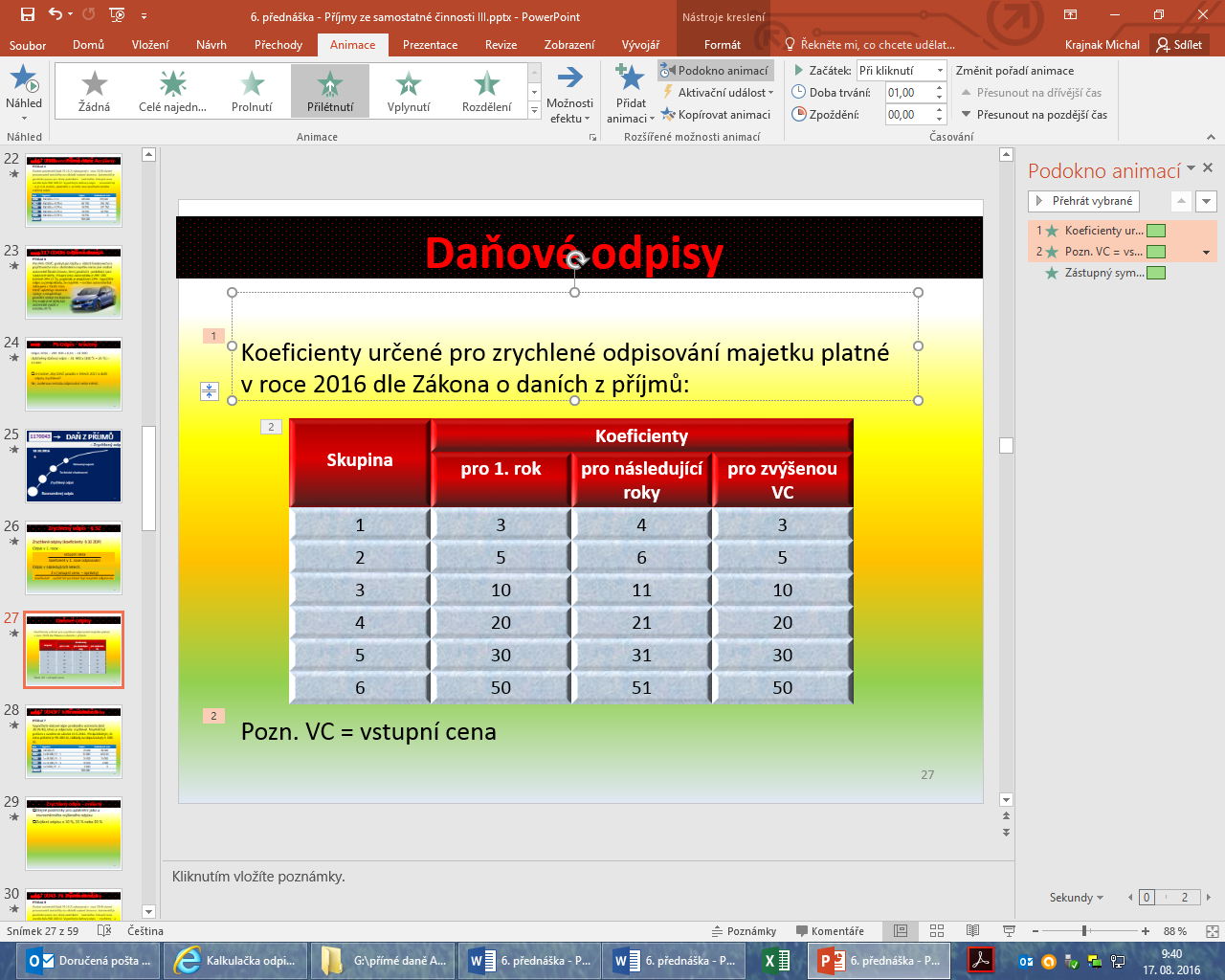 Příklad 4 – Zrychlené odpisy     Vypočítejte daňový odpis prodejního automatu (kód 28.29.43), který je odpisován zrychleně. Majetek byl pořízen a uveden do užívání 1.1.2023. Předpokládejte, že cena pořízení je 95 000 Kč, náklady na dopravu byly 5 000 Kč. Zrychlené odpisy zvýšené Stejné podmínky pro uplatnění jako u rovnoměrného zvýšeného odpisu Zvýšení odpisu o 10, 15, 20 %Příklad 5 – Zrychlený odpis – zvýšený    Osobní automobil (kód 29.10.2) zakoupený v roce 2023 vlastní provozovatel taxislužby na základě vydané koncese. Automobil je používán pouze pro účely podnikání – taxislužba. Vstupní cena vozidla byla 500 000 Kč. Vypočítejte daňový odpis – zrychlený – a je-li to možné, uplatněte v prvním roce používání vozidla zvýšený odpis. Technické zhodnocení (TZH) Modernizace, rekonstrukce, přístavby, nástavby, jež u jednoho majetku za jedno zdaňovací období přesáhly hodnotu …. 000 Kč Technické zhodnocení navyšuje cenu majetku, dle § 25/1/p není daňově uznatelným nákladem (výdajem) – stává se jím pomocí odpisůTZH – v roce pořízení majetkuDrobné technické zhodnocení lze zachytit přímo jako daňově uznatelný náklad (výdaj)Výpočet rovnoměrných odpisůvstupní cena x odpisová sazba pro zvýšenou VC v %Výpočet zrychlených odpisů Odpis v roce TZH: = 2 x (zůstatková cena + TZH) / koeficient pro ZZCOdpis v následujících letech: 2 x (zvýšená zůstatková cena – oprávky) / koeficient  - počet let po TZHPříklad 6 – Odpisy a technické zhodnocení – zrychlený odpis     Vypočítejte daňový odpis (zrychlený) pro stroj na výrobu polovodičových materiálů (kód 28.99.20), který byl v roce 2023 pořízen za cenu 2 000 000 bez DPH 21 %. Pan Tomáš, OSVČ, plátce DPH a vlastník majetku používající stroj k podnikatelské činnosti zahájil ve stejném roce odpisování. V roce 2025 došlo k přestavbě stroje, tak aby bylo možno vyrobit vyšší počet výrobků. Cena přestavby byla 200 000 Kč. Z důvodu poruchy musel být stroj v roce 2025 opraven, celková cena opravy včetně DPH 21 % byla 100 000 Kč. Mimořádné odpisyPro majetek pořízený v roce 2020 až 2023 zařazený do I. nebo II. odpisové skupinyI. skupina – odpis 100 % za 12 měsícůII. skupina – odpis 60 % za prvních 12 měsíců, 40 % za dalších 12 měsíců Odpisy se stanoví s přesností na měsíceTZH majetku, který je odpisován mimořádnými odpisy nezvyšuje vstupní cenu majetkuPříklad 7 – Mimořádné odpisy Poplatník zakoupil 7.1.2021 tepelné čerpadlo (kód CZ.CPA 28.25.13) za 100 000 Kč, které bylo uvedeno do užívání dne 15.1.2021. Poplatník má zájem uplatnit mimořádné odpisy. Náklady                                                v KčVýnosy                                                   v Kč501 Spotřeba materiálu                      74 100                            602 Tržby za služby                           480 100502  Spotřeba energie                        15 000                                       604  Tržby za zboží                           250 000504  Prodané zboží                             84 000                                      512  Cestovné                                      7 800 526 /ZP Sociální náklady IP              27 000526 /SZ                                               29 000551  Účetní odpisy                              15 000Položka Je součástí cenyNení součástí cenyKupní cena Doprava Montáž PokutaÚvěr VSTUPNÍ CENAOdpisová skupinaDoba odpisováníPříklad DHM13Počítače, kancelářské stroje25Automobily, autobusy, nábytek310Výtahy, trezory, lodě420Elektrické vedení, dřevěné budovy530Byty, nebytové jednotky 650Hotely, obchodní domy SkupinaRoční odpisová sazba v %Roční odpisová sazba v %Roční odpisová sazba v %Skupinapro 1. rokpro následující rokypro zvýšenou VC1204033,321122,252035,510,51042,155,155,051,403,43,461,022,022,0RokVýpočetOdpisZůstatková cena2023100 000 x 89 0002024100 000 x2025100 000 x2026100 000 x2027100 000 xCelkem RokVýpočetOdpisZůstatková cena2023500 000 x 2024500 000 x2025500 000 x2026500 000 x2027500 000 xCelkem RokVýpočetOdpisZůstatková cena202380 000202448 000202524 00020260Celkem RokVýpočetOdpisZůstatková cena2023350 0002024210 0002025105 000202635 00020270Celkem RokVýpočetOdpisZůstatková cenaRokVýpočetOdpisZůstatková cena202120222023